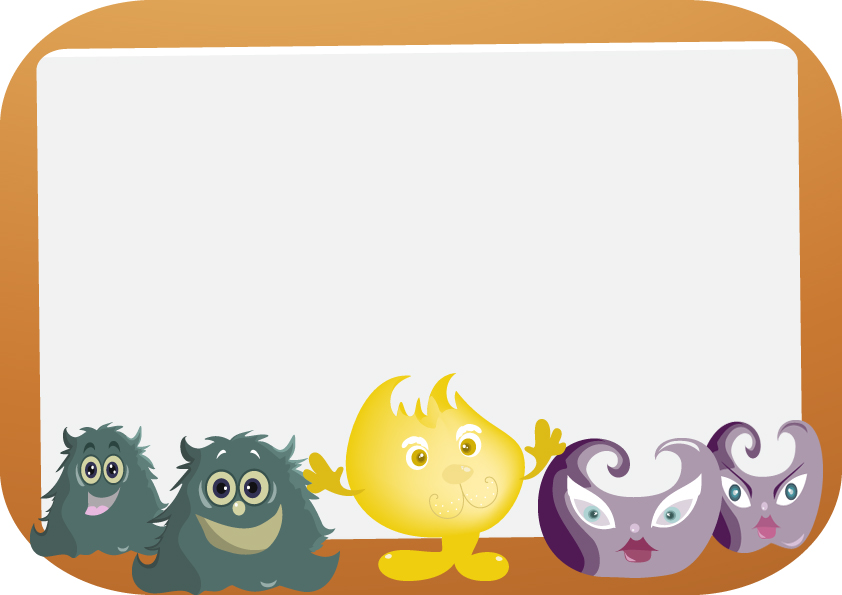 MONSTER ADOPTION CERTIFICATE                                                                                    I ________________ hereby adoptThis monster _________________________________________________On_____________________________________I promote to take care of and love my monster forever.                                                                                                ____________________                                                                                            Signature